IGN COLLEGE, LADWACAREER GUIDANCE CELL WORKSHOPON‘Awareness about Competitive Examinations’Dated: 18.12.2021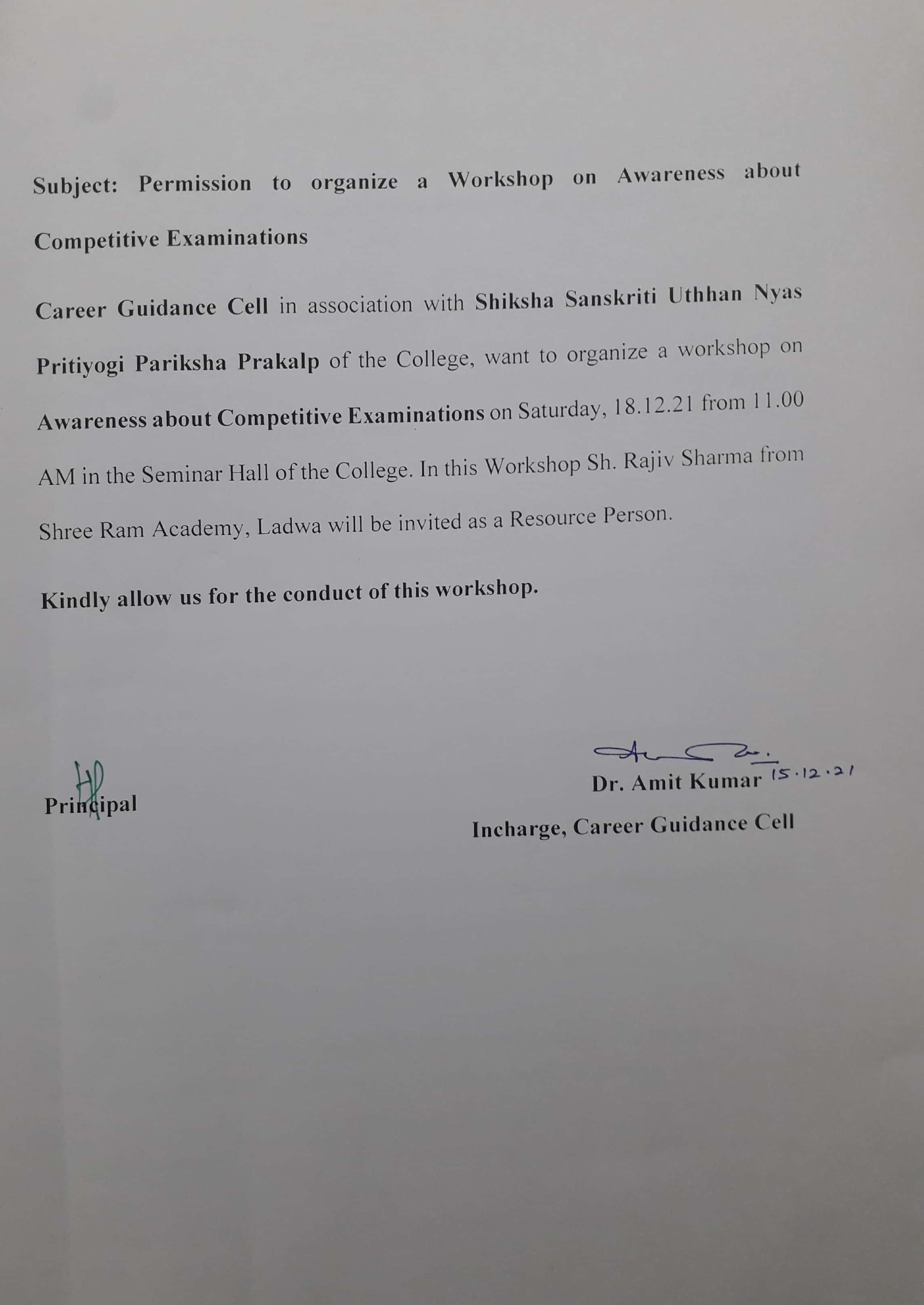 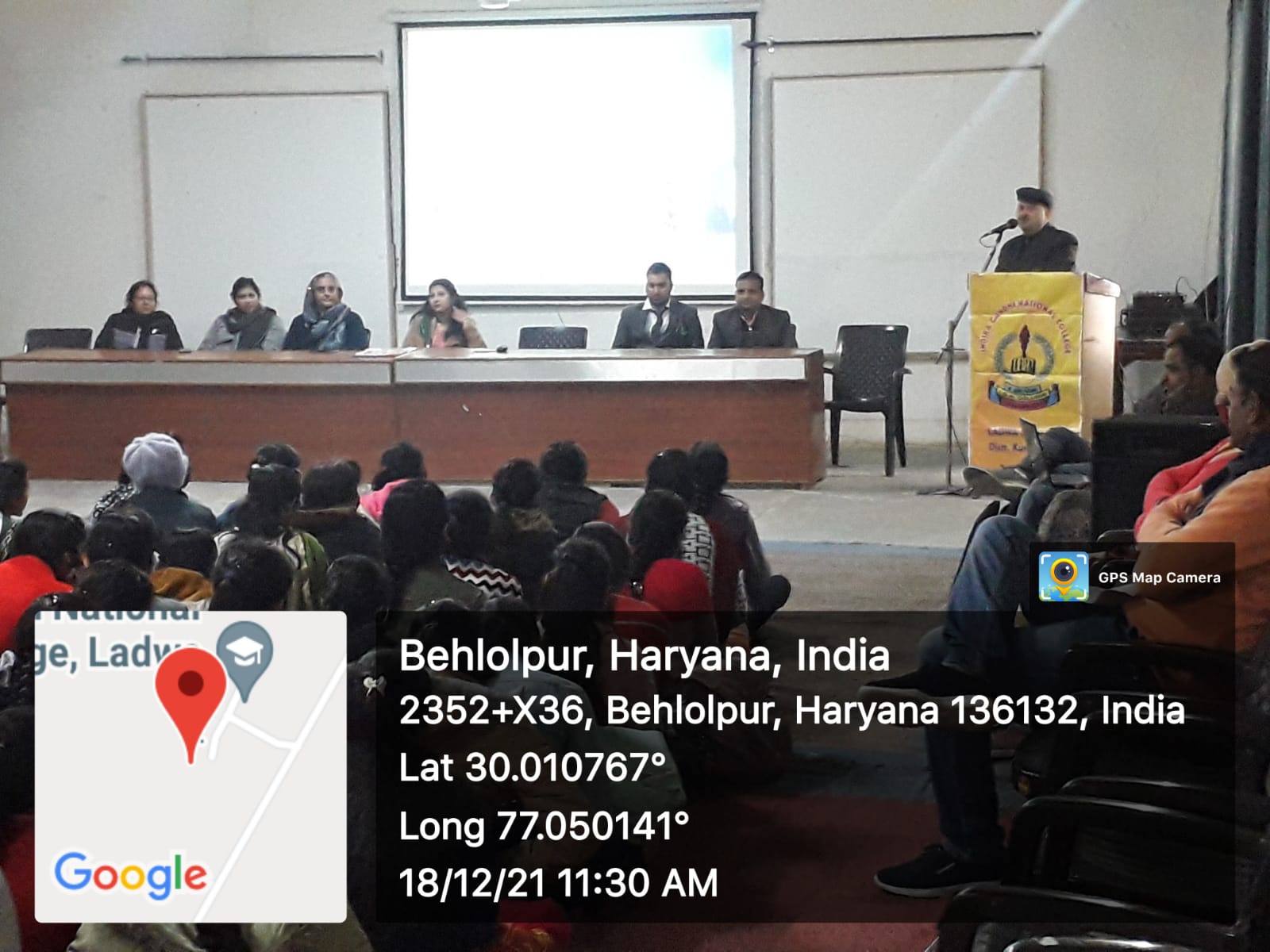 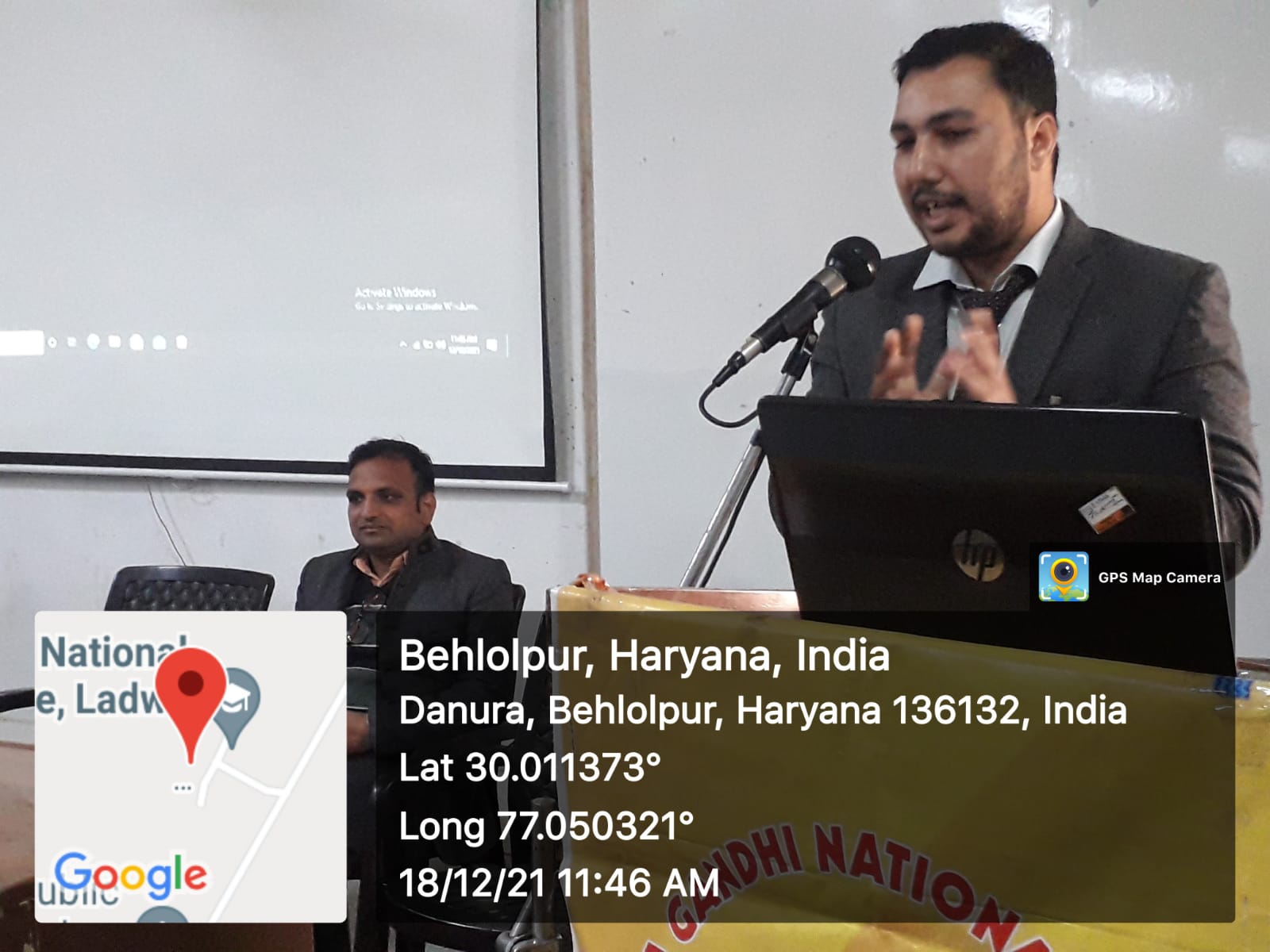 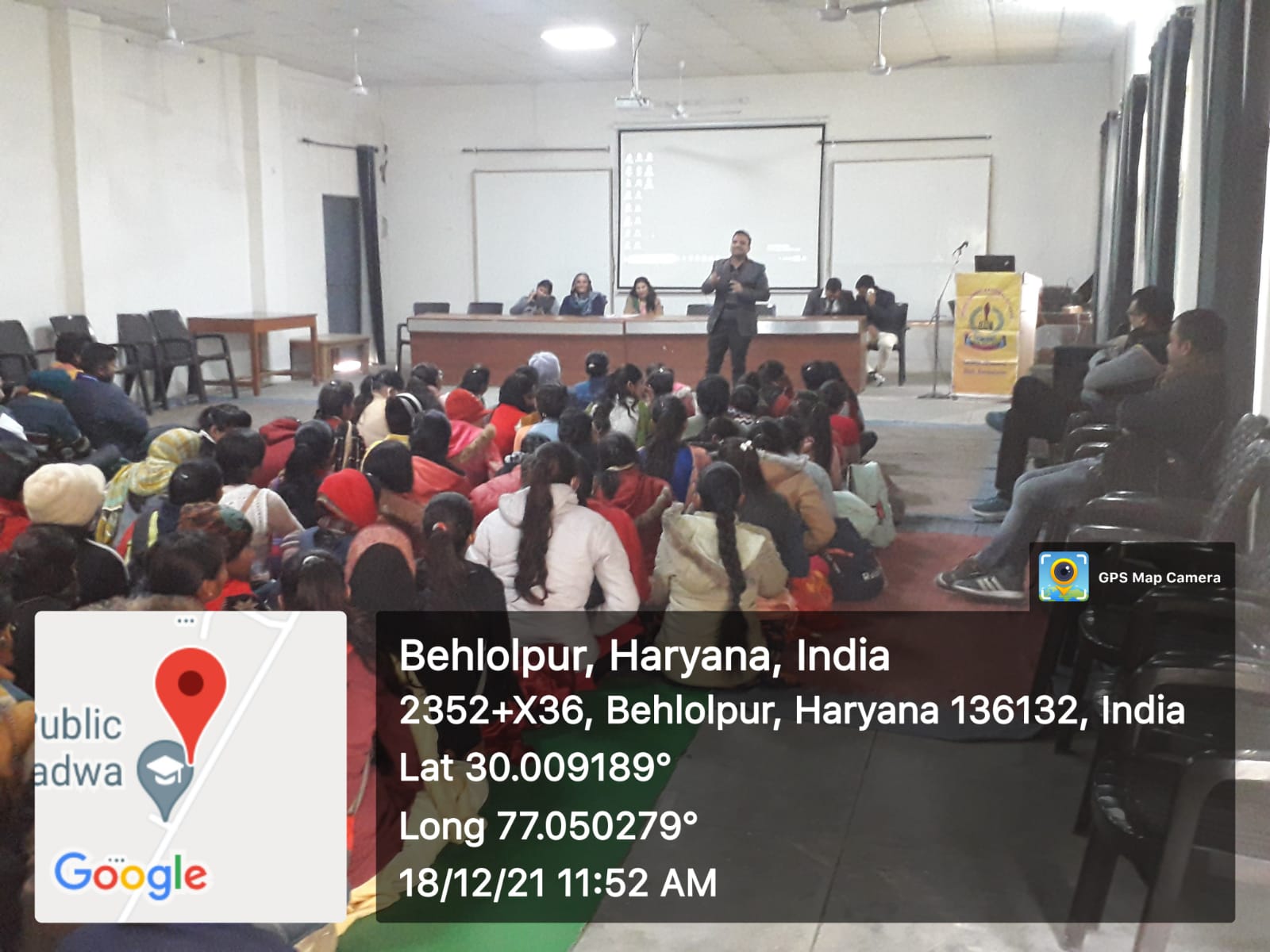 c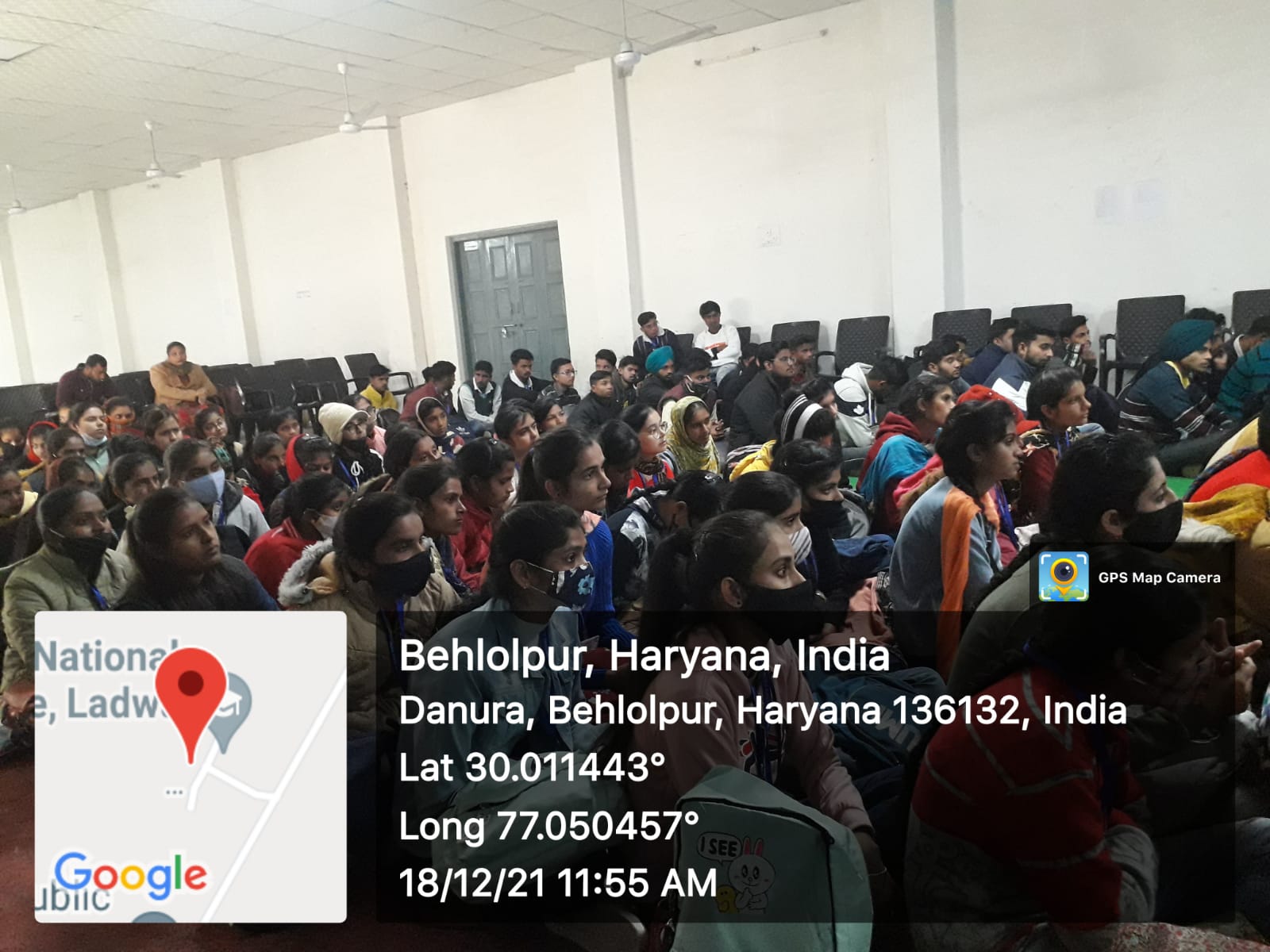 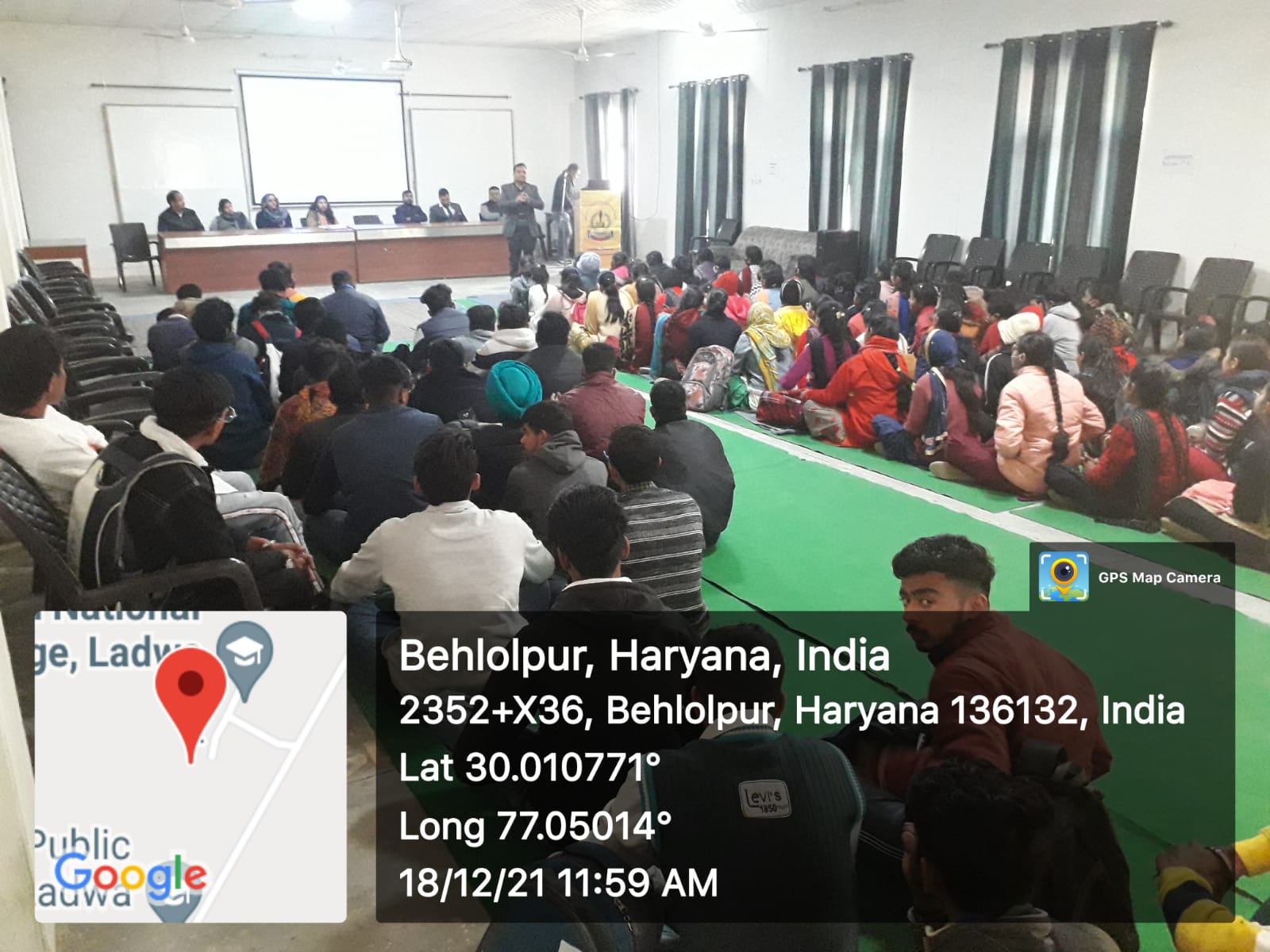 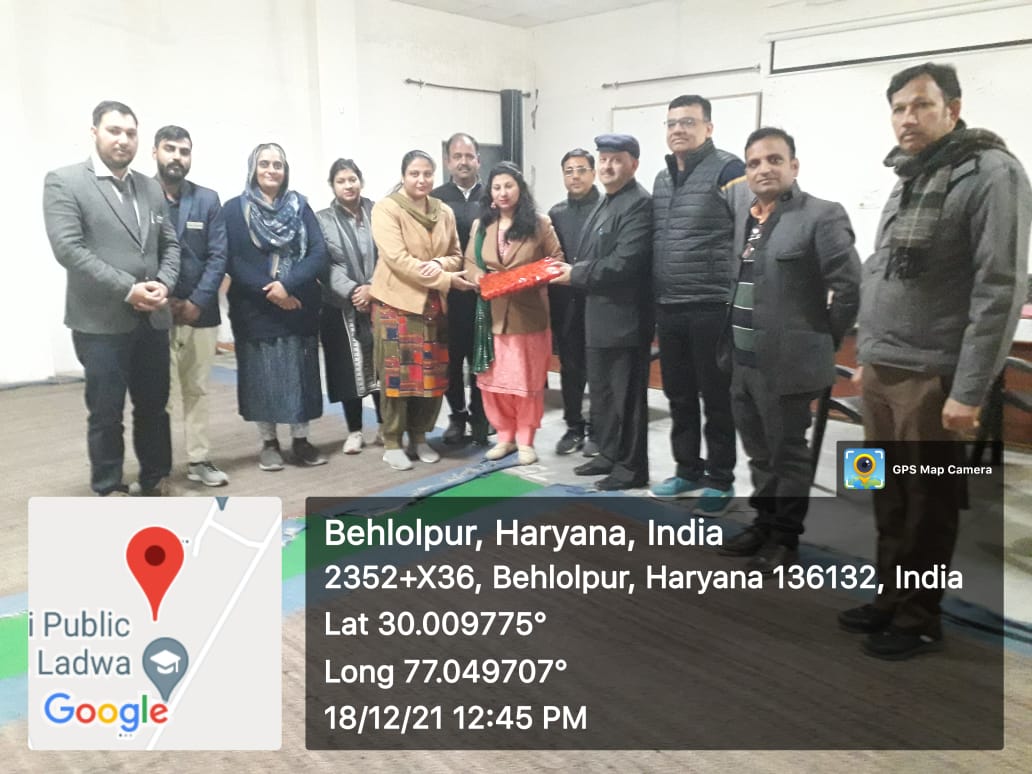 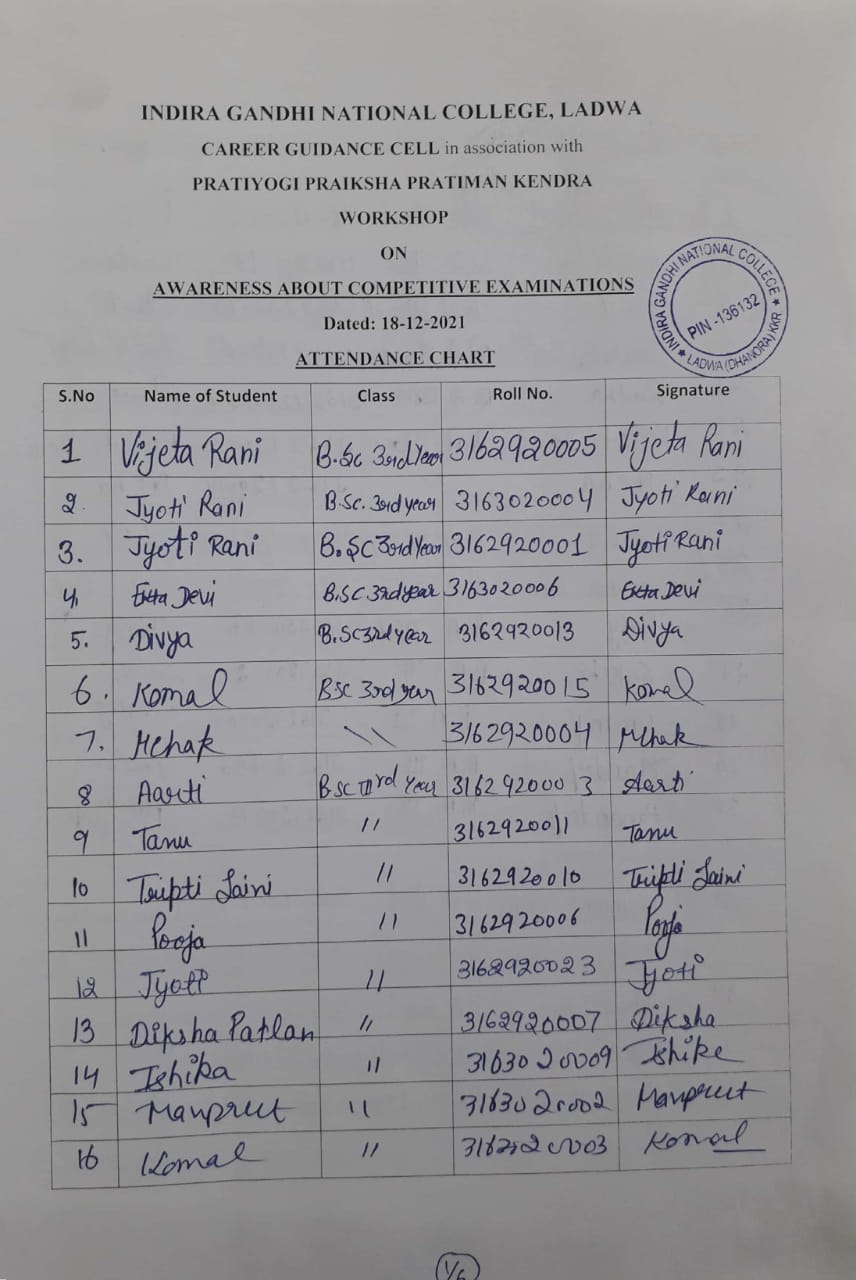 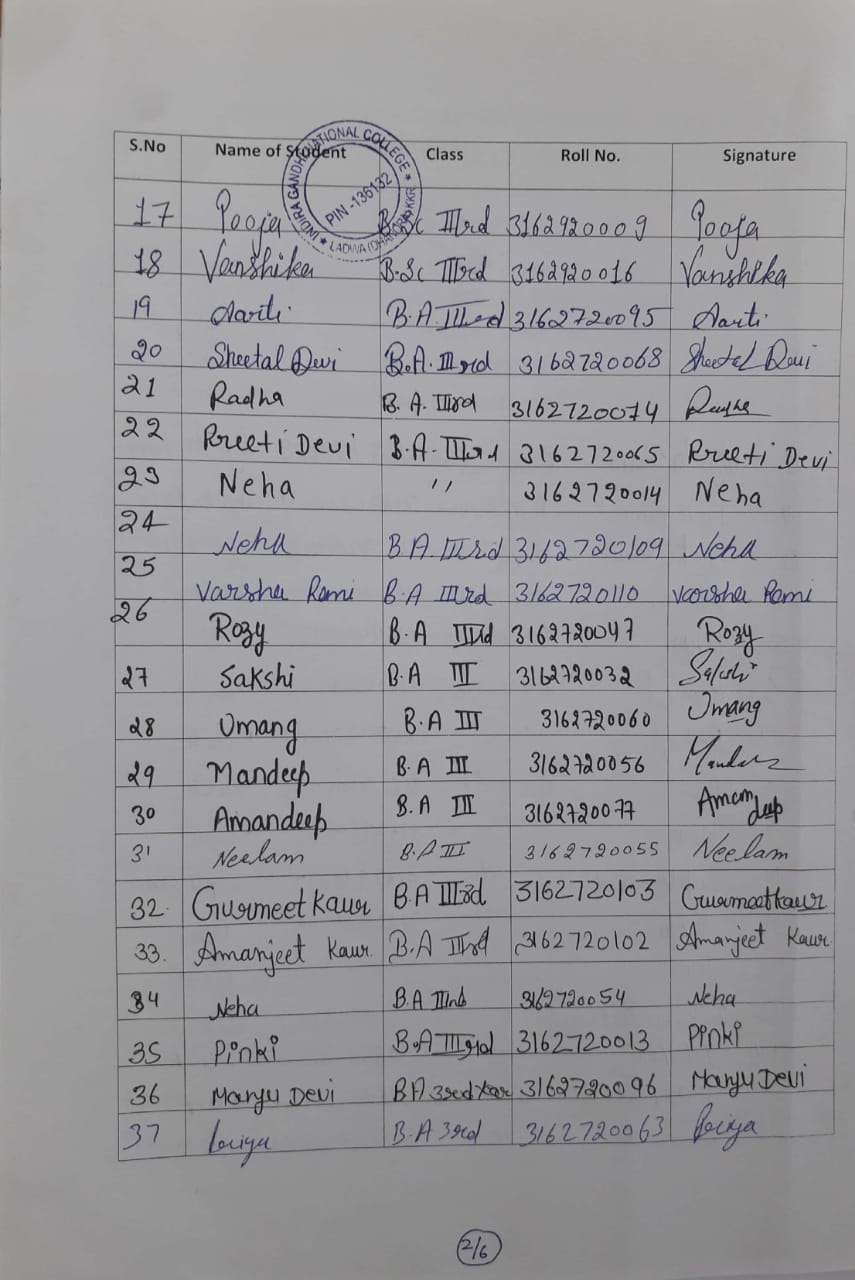 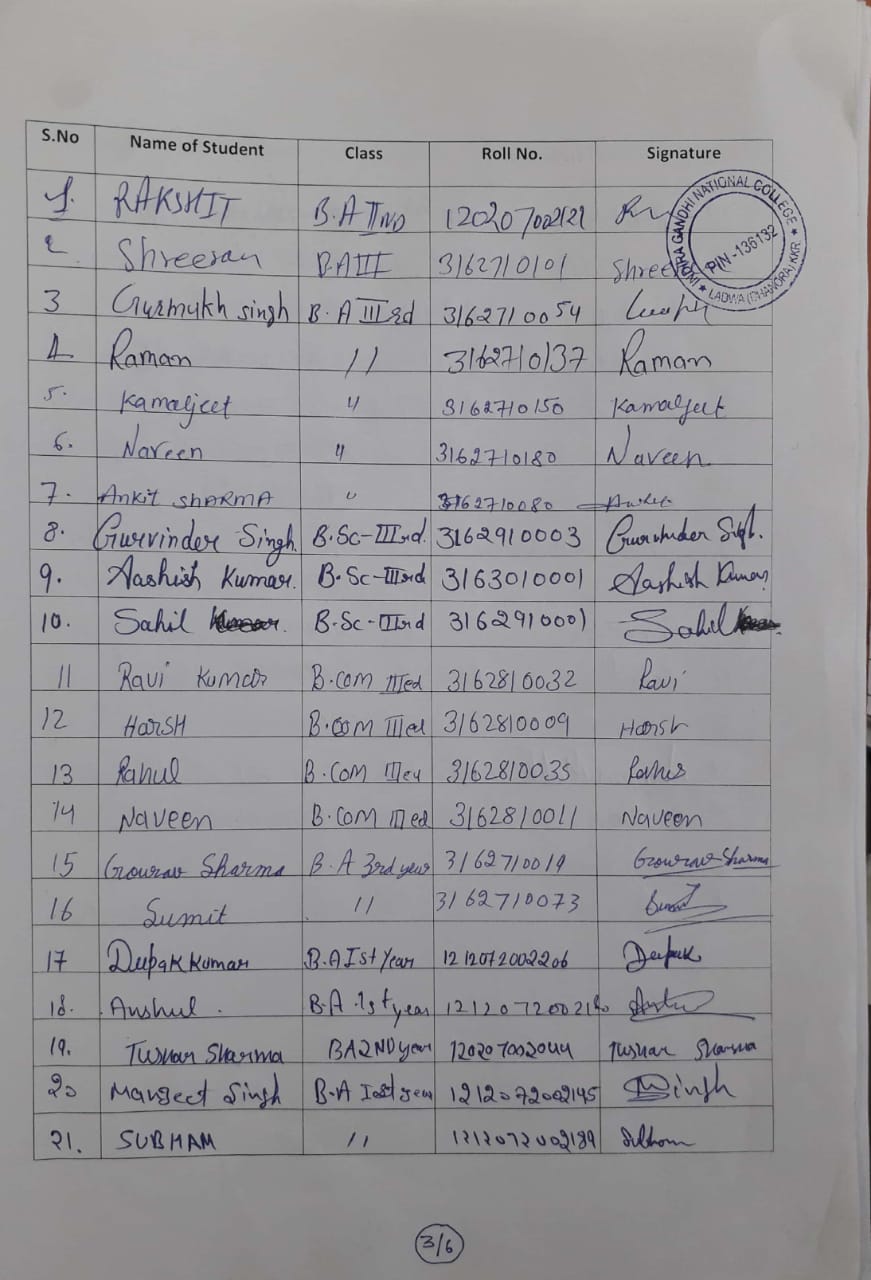 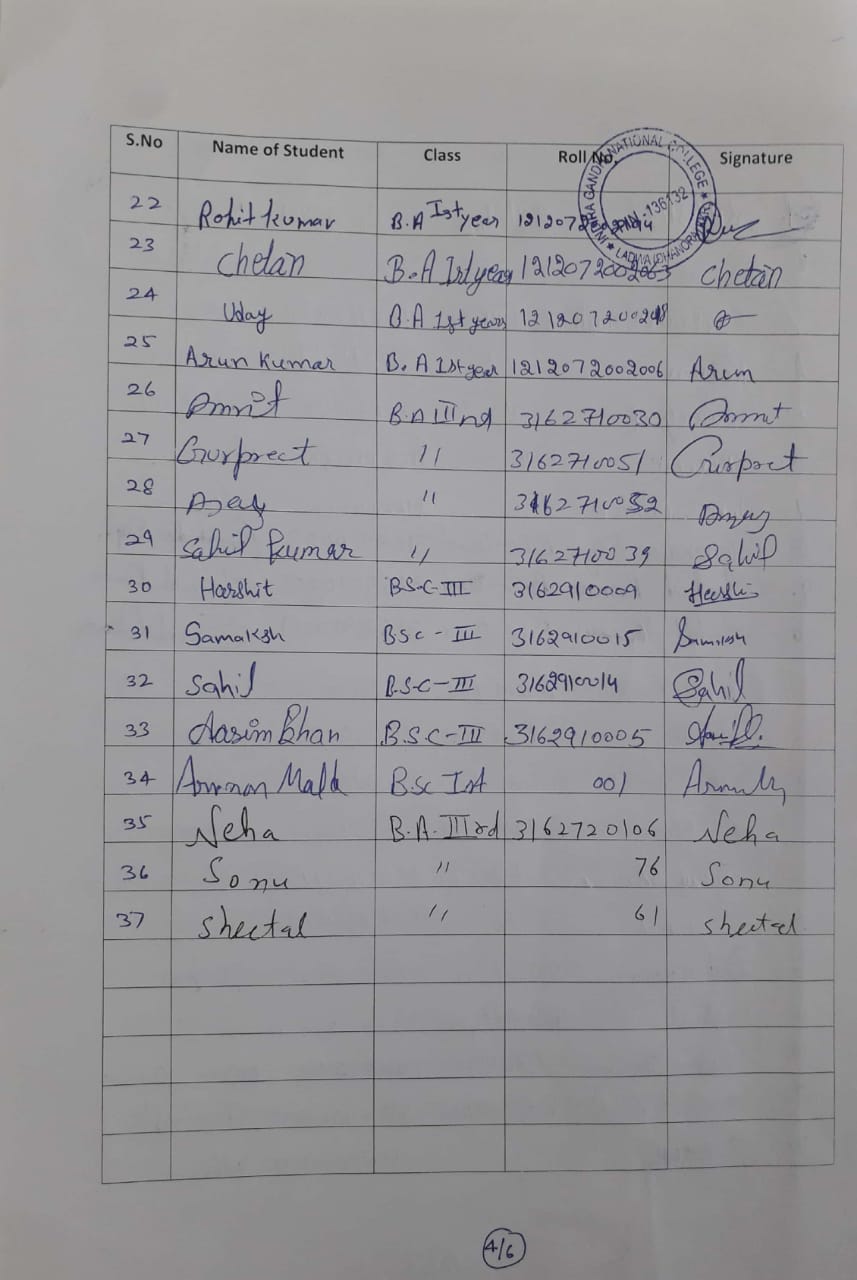 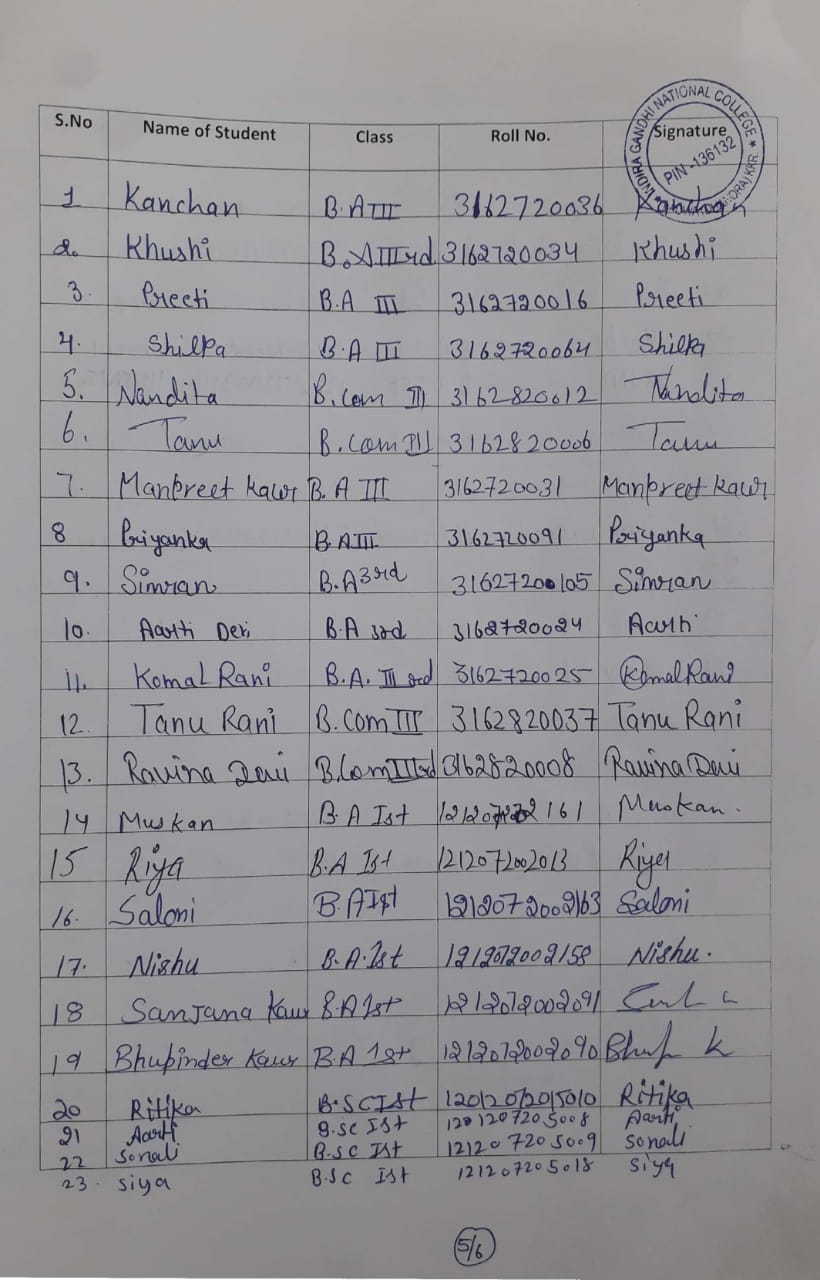 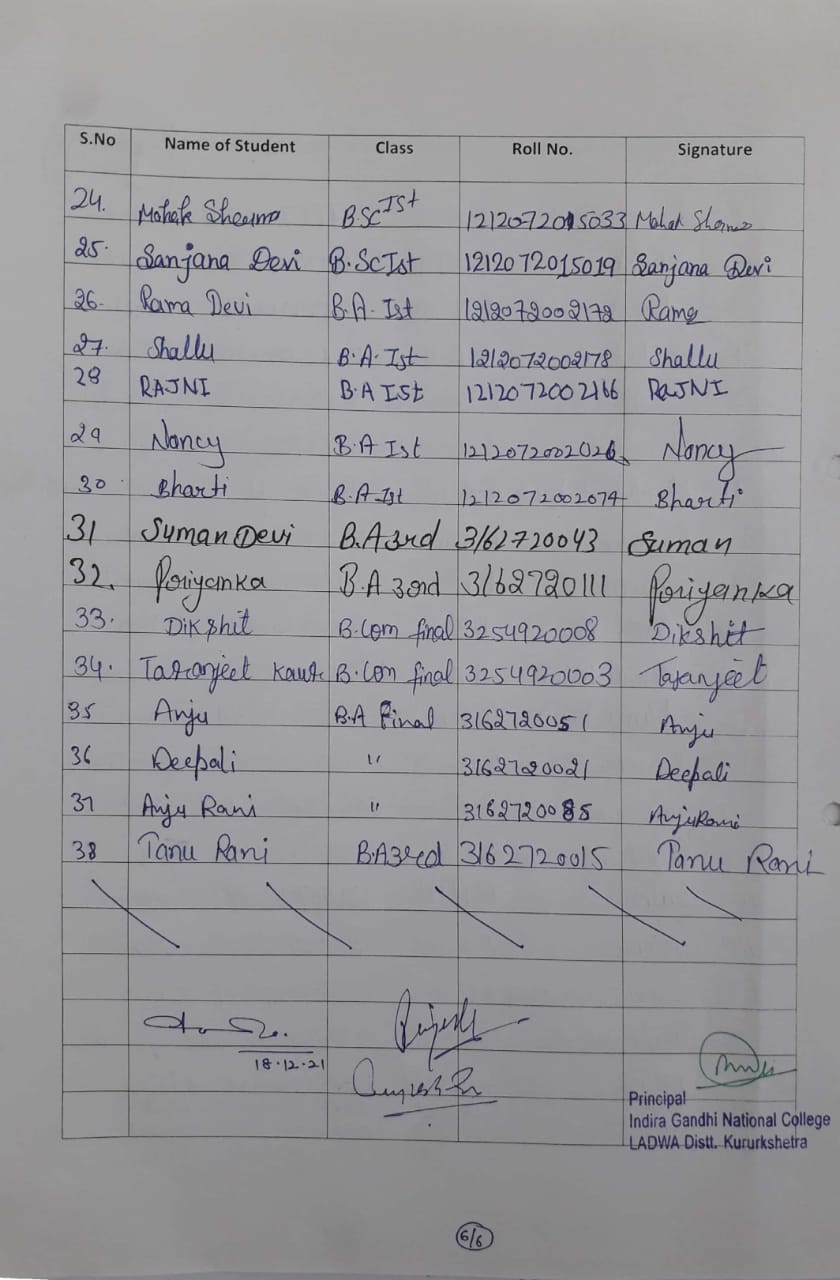 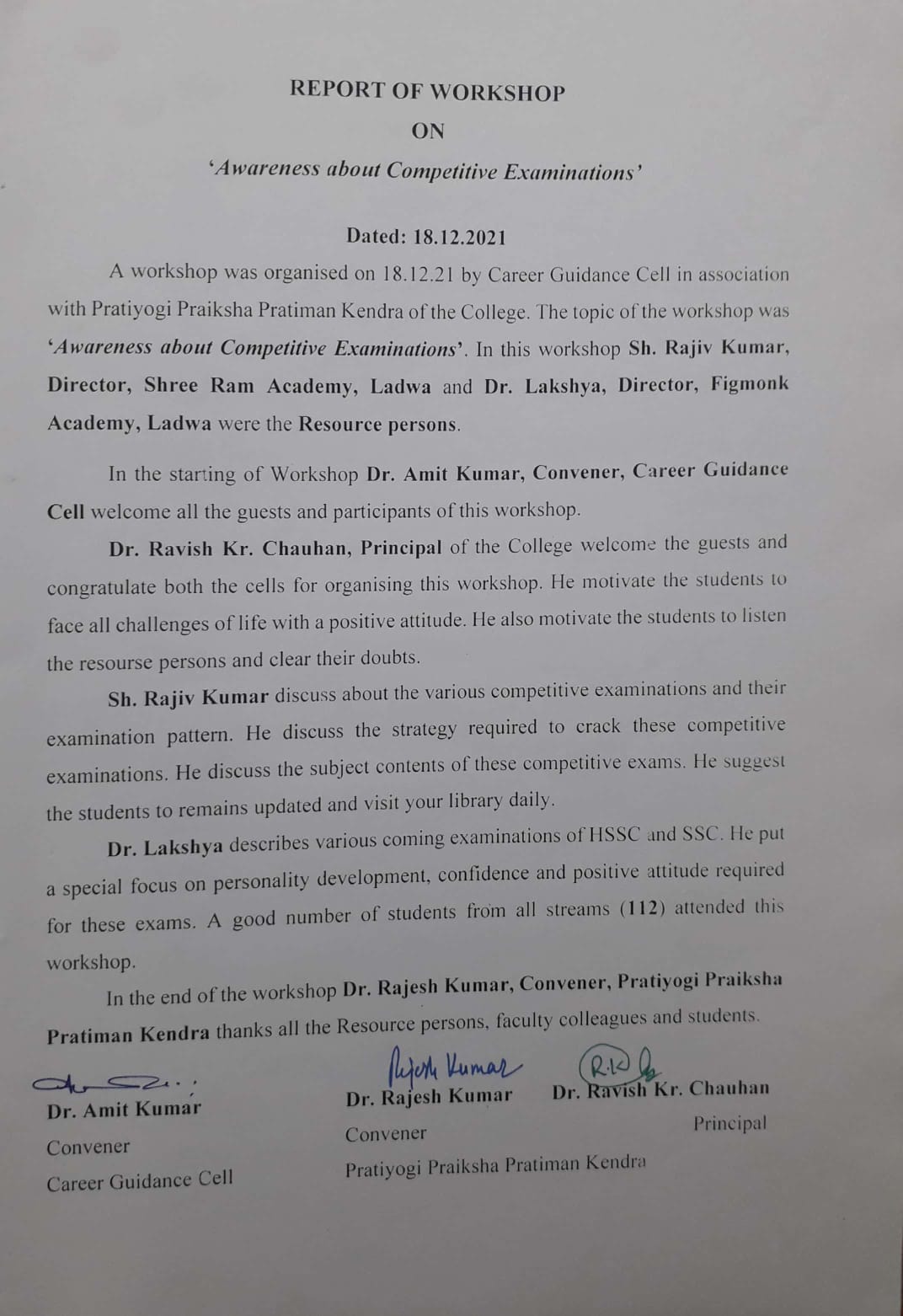 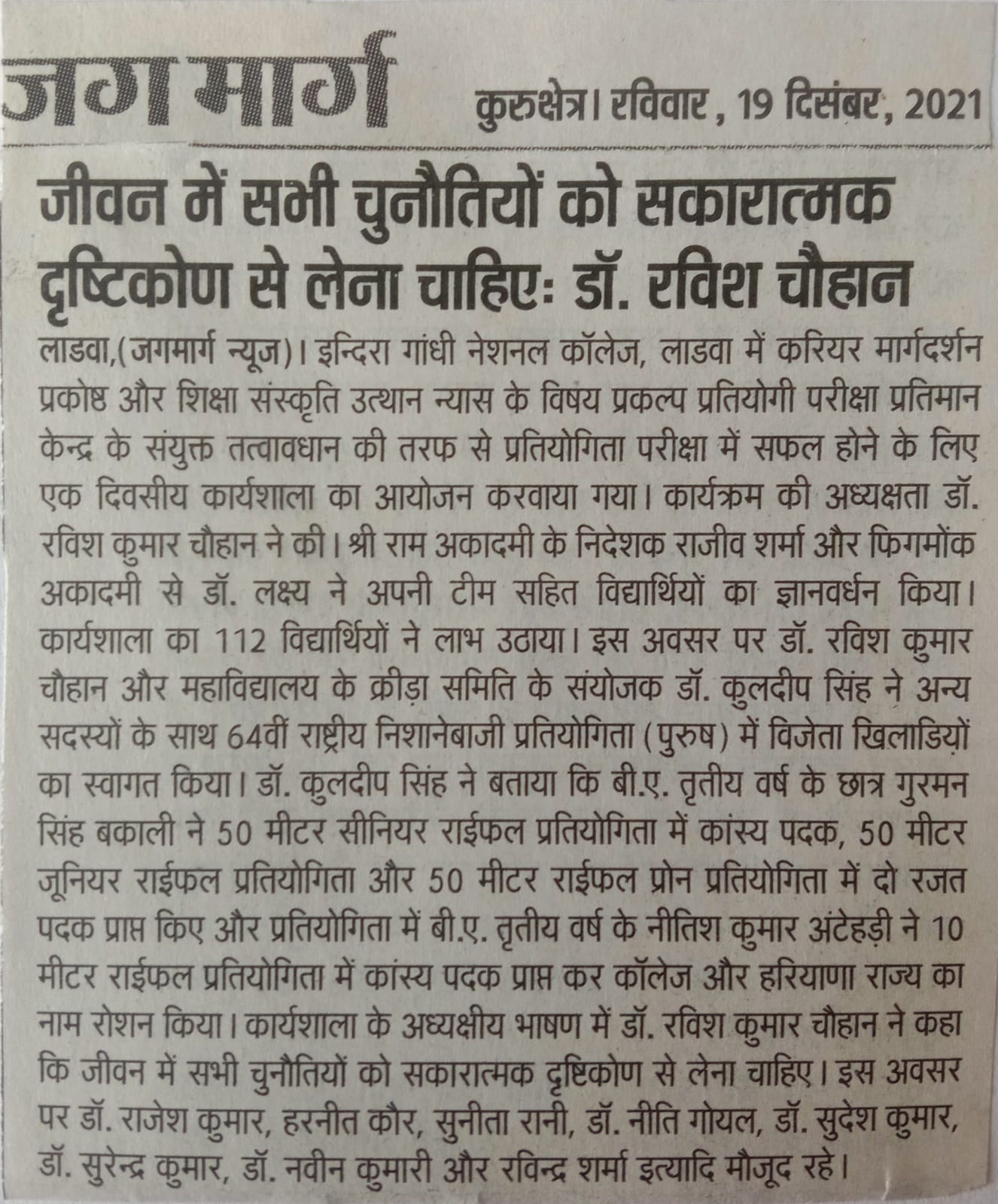 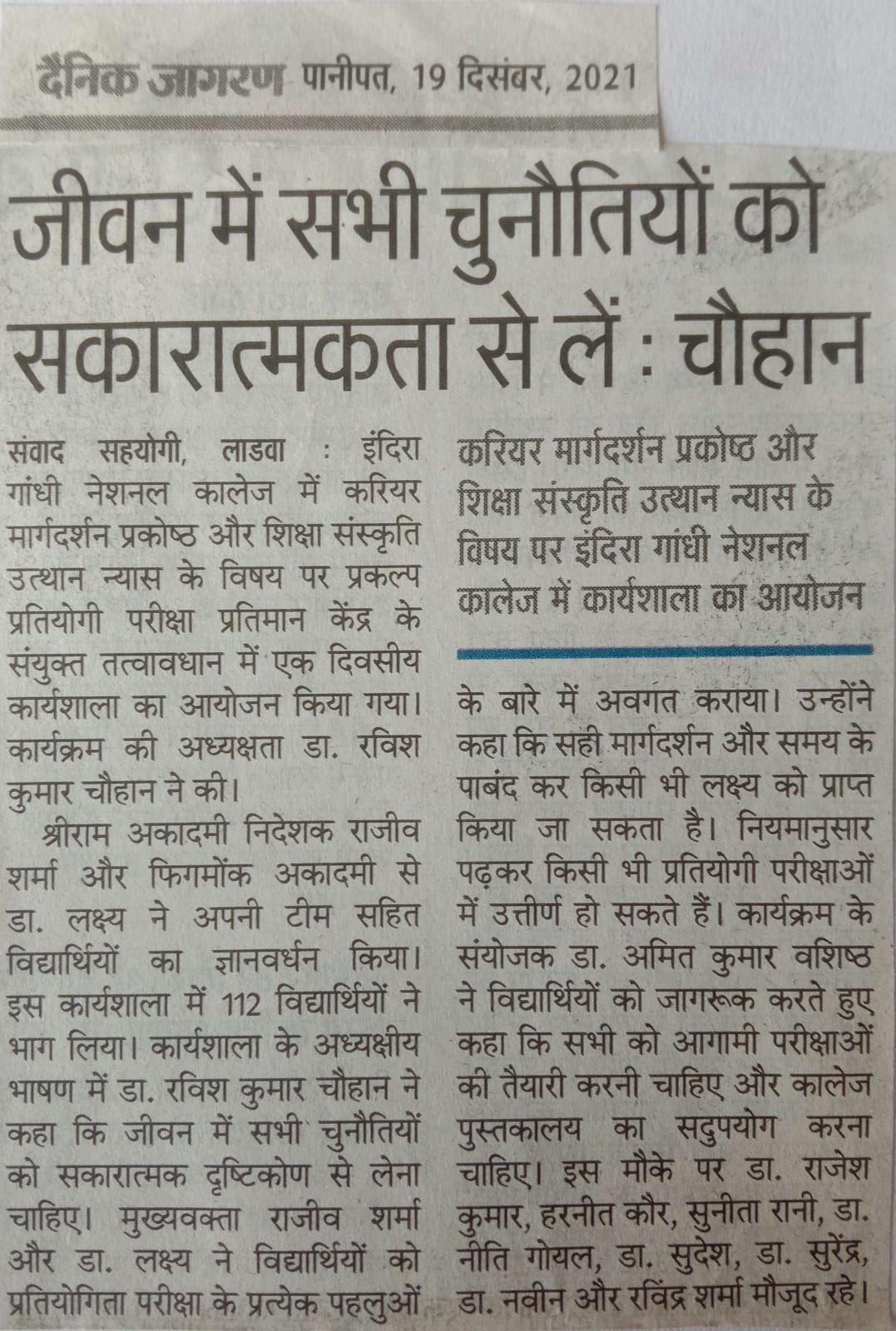 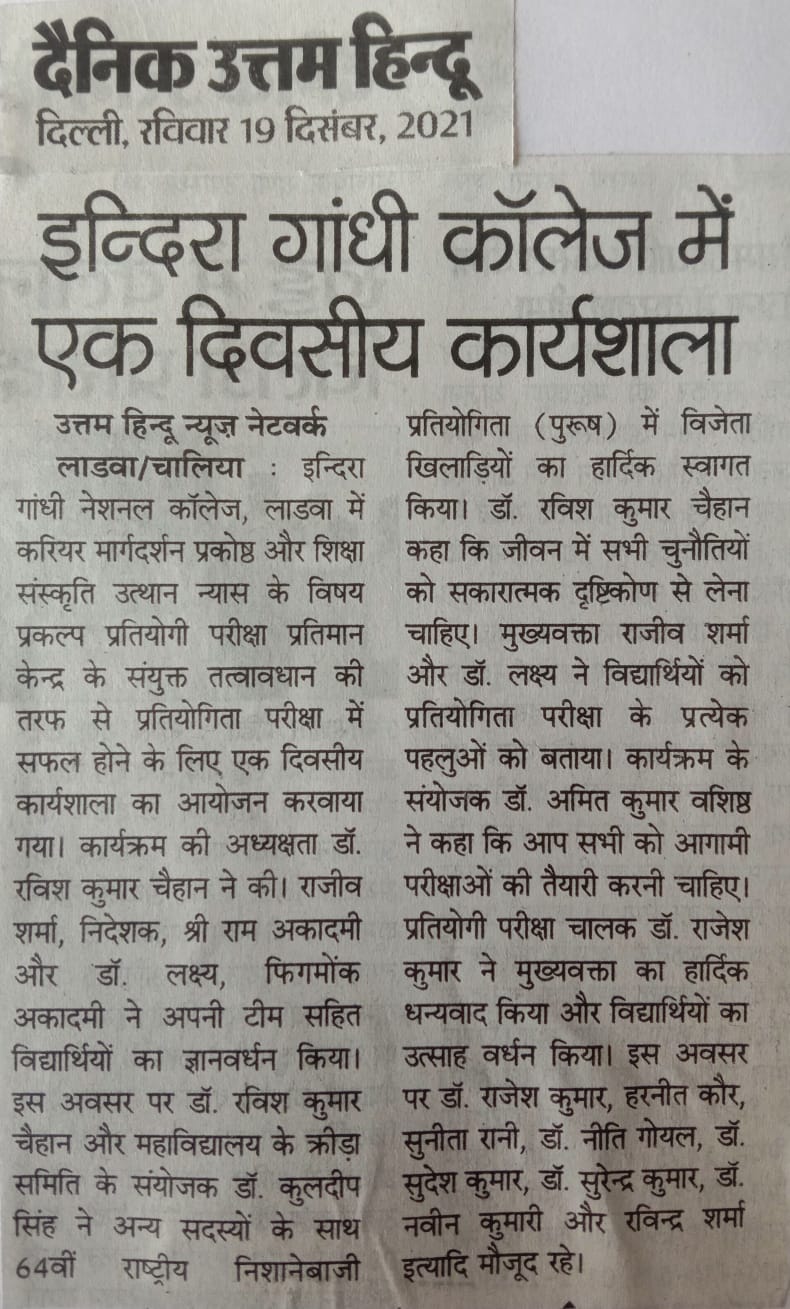 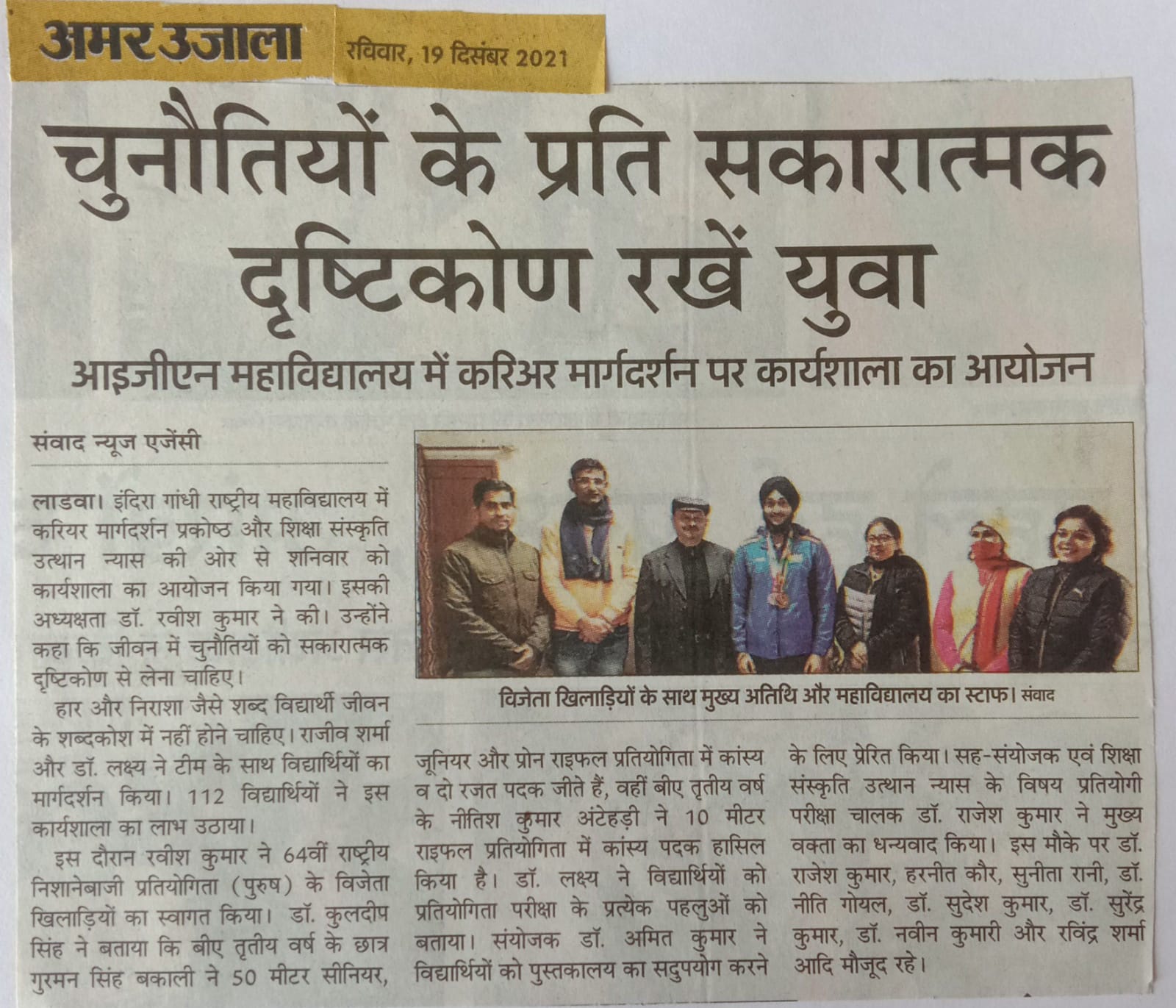 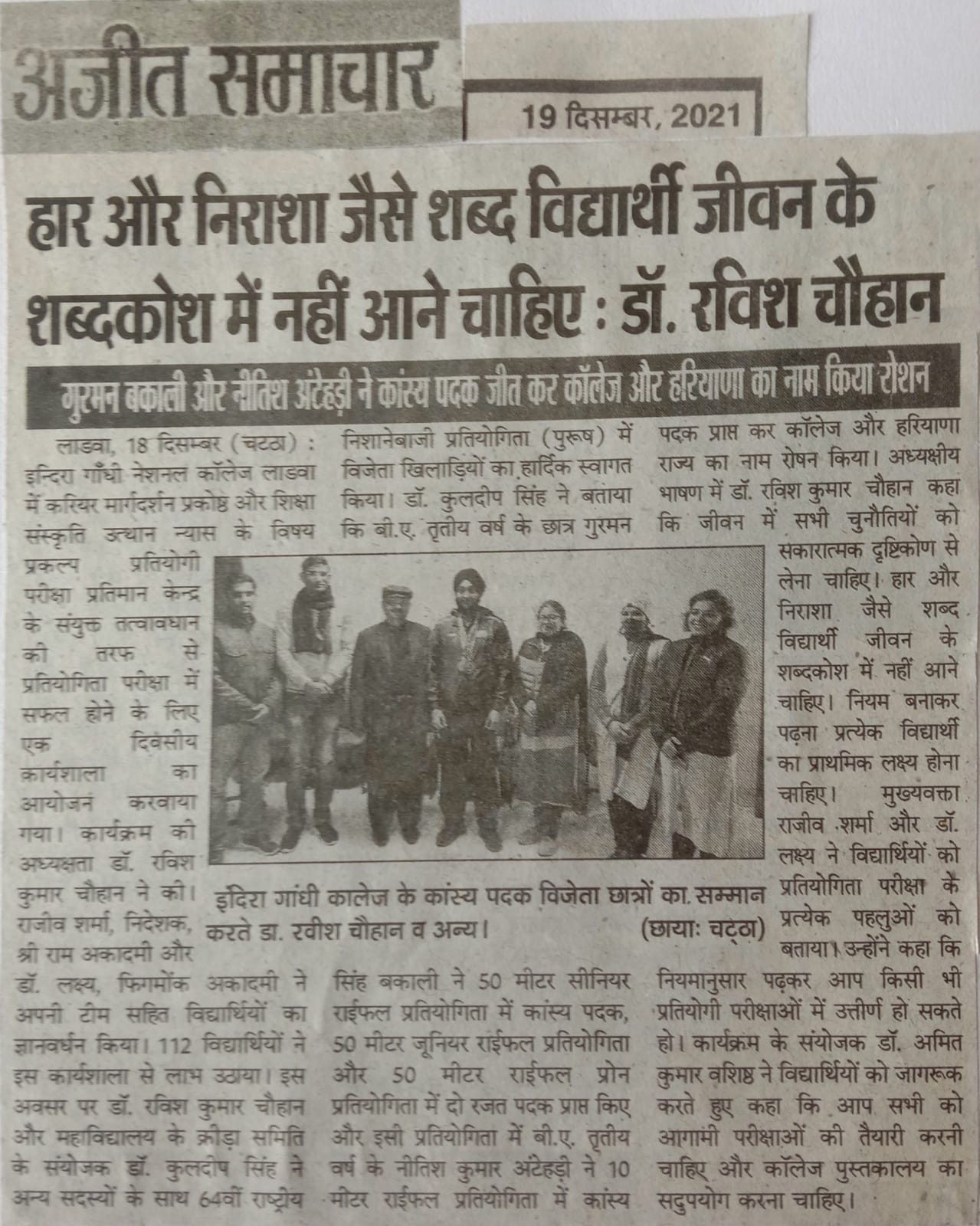 